MURAL 							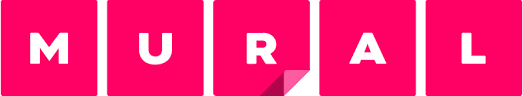 Informații despre instrumentInformații despre instrumentInformații despre instrumentGrup țintă:  Administrare/Management  Coordonatori  Voluntari  Administrare/Management  Coordonatori  VoluntariCategorie:   Instrument online  Platforme de învățare  Software/ Aplicație Desktop   Rețea (Socială)  App  AlteleZona de lucru:   Project Management  Managementul comunicării  Videoconferință  Colaborare/ Lucru în echipă  Autoadministrare  Marketing  Managementul personalului  E-Learning/ Gestiune Cunoștințe   Gestiune financiară  Prezentări/ Dezvoltare materiale de învățare   AlteleLimbă:Engleză (și diverse alte limbi)Engleză (și diverse alte limbi)Cunoștințe anterioare / grad de complexitateUșor de utilizatUșor de utilizatLink:https://www.mural.cohttps://www.mural.coFurnizor:Tactivos, Inc.Tactivos, Inc.Scurtă descriere:Mural este un instrument virtual care permite echipelor să colaboreze vizual folosind o tablă albă digitală.Mural este un instrument virtual care permite echipelor să colaboreze vizual folosind o tablă albă digitală.Informații despre acces și utilizare (costuri, cerințe bazate pe cloud, utilizare mobilă, ...)Mural are planuri gratuite și diverse plătite. Poate fi folosit pe desktop sau ca aplicație mobilă, înregistrându-se cu o adresă de e-mail.    Mural are planuri gratuite și diverse plătite. Poate fi folosit pe desktop sau ca aplicație mobilă, înregistrându-se cu o adresă de e-mail.    Instrucţiuni/Tutorialehttps://learning.mural.cohttps://learning.mural.co